структурное подразделение государственного бюджетного       общеобразовательного учреждения Самарской области средней общеобразовательной школы «Образовательный центр»  с. Утевка муниципального района Нефтегорский Самарской области –детский сад «Чайка» с. Утевка446602, Самарская область, Нефтегорский район, с.Утевка, ул. Мелиораторов, дом 33.Телефон 8(84670) 3-12-68  /факс 8(84670) 3-12-68, е-mail: doo_utev_nft@samara.edu.ruМастер-класс  для педагоговТема:    «Синквейн в работе по развитию речи дошкольников»   Подготовила: Артемова Наталия Владимировна старший воспитательс. Утевка, 2018г.Кто ясно мыслит-тот ясно излагает.Античная пословица Цель : дать представление об инновационной технологии развития речи «Синквейн», о значении этой технологии в обогащении и активизации  словаря дошкольников, о развитии ассоциативного  и наглядно-образного мышления. План проведения :1.      Предисловие:—   Что такое «Синквейн».—   Алгоритм построения.2.       Практическая часть:—   Совместная работа с педагогами с показом  на доске.—   Самостоятельная работа педагогов.—   Обсуждение полученных результатов. 3.    Заключение. Подведение итогов.Перед началом семинара всем присутствующим раздают бланки и простые графитные карандаши или ручки для самостоятельной работы.1.    ПредисловиеХорошая речь — важнейшее условие всестороннего полноценного развития детей. Чем богаче и правильнее речь ребенка, тем легче ему высказывать свои мысли.    Для того чтобы наиболее правильно, полно и точно выразить свою мысль, ребенок должен иметь достаточный лексический запас. Поэтому работа начинается с уточнения, расширения и самосовершенствования словаря. Знакомя детей с понятиями «слово, обозначающее предмет» и «слово, обозначающее действие предмета», мы тем самым готовим фундамент  для последующей работы над предложением. После того, как у детей сформировалось представление о словах, обозначающих предмет и его действия (грамматическое знание слова), их подводят к понятию о предложении и начинают работу над структурой и грамматическим оформлением предложения. Слова соединяются в простое, нераспространенное предложение, фактически закладывается основа для успешного овладения умением чувствовать грамматическую основу предложения. В предложении есть главные слова, без которых оно не строится. Давая понятие «слово, обозначающее признак предмета», мы накапливаем материал для распространения предложения определениями, дополнениями и обстоятельствами. Дети овладевают понятиями «живой и неживой» предмет, учатся правильно ставить вопросы к словам, обозначающим предметы, действия и признаки предметов, изображать их графически. Графические схемы помогают детям более конкретно ощутить границы слов и их раздельное написание. В этой работе можно использовать различные картинки, мнемотаблицы и предметы. Одним из эффективных методов развития ребенка, который позволяет быстро  получить результат, является работа над  созданием нерифмованного стихотворения, синквейна. В начале 20 века форму синквейна разработала американская поэтесса Аделаида Крэпси.В литературе существует  много примеров нерифмованних стихотворений. Например:- японские трёхстишьяС ветки на веткуТихо сбегают капли…Дождик  весенний.                                                           Вот выплыла луна.                                                   И каждый мелкий кустик                                                    На праздник  приглашён.                                                                    Мацуо Басё - И.С. Тургенев  написал много стихотворений в прозе: «Два богача», «Русский язык», «Близнецы» и т.д. Синквейн  с французского языка переводится как  «пять строк», пятистрочная строфа стихотворения.Сам алгоритм составления синквейна заключается в следующем:Первая строка  (Кто?Что?) - тема синквейна,  заключает в себе одно слово, обозначающее объект или предмет, о котором пойдет речь.Вторая строка (Какой? Какая? Какое?) - два прилагательных, они дают описание признаков и свойств выбранного в синквейне  предмета или объекта.Третья строка (Что делает?) - образована тремя глаголами, описывающими характерные действия объекта.Четвертая строка - ключевая фраза из четырёх слов, выражающая личное отношение автора синквейна к описываемому предмету или объекту.Пятая строка - слово, связанное с первым, отражающее сущность темы  (синоним)Синквейн печатают дети, имеющие некоторые знания по грамматике, владеющие послоговым чтением и чтением словами. Для детей, которые еще не умеют читать, можно предложить алгоритм, по которому они создают  свои устные сочинения, затем красиво их оформляют вместе с родителями (графические изображения). Лексические темы, которые усваивают дети, служат темами синквейнов. Они могут быть посвящены человеку (его качествам), явлениям природы, животным, птицам, праздникам и др.  Ребенок должен уметь еще и прочитать свое произведение. И как бы плохо или хорошо он это не делал, у него всегда есть желание прочитать свое сочинение всем вслух.2. Практическая часть. На доске развешены картинки: снегирь, зима, весна. Представлен алгоритм составления синквейна. Педагогам предлагается проанализировать готовые синквейны.Снегирь.Красивый, красногрудый.Радует, летает, клюет.Снегирь  очень любит рябину.Зима.Зима.Вьюжная, холодная.Наступила, заморозила, замела.Зима укрыла снегом деревья.СнегВесна.Радостная, тёплая.Наступает, радуется, идёт.Я люблю раннюю весну.Утро года.Давайте попробуем вместе составить синквейн «Семья»СемьяКакая она? (прекрасная, крепкая, дружная, весёлая, большая)Что она делает? (гордится, заботится, помогает, любит, надеется…)Предложение о семье, афоризм или пословица. (Вся семья вместе — и душа на месте. В семье согласно, так идёт дело прекрасно. Я люблю свою семью.)Синоним, или, как по-другому можно назвать семью (Ячейка общества. Мой дом! Любимая. Родная. Родня.)После анализа синквейнов педагогам предлагается самим попробовать составить синквейн.Воспитатели зачитывают получившиеся синквейны. Обсуждают их и подводят итоги работы.Примеры некоторых синквейнов, составленных воспитателями:Котёнок
Чёрненький, пушистенький.
Играет, спит, ест
Котёнок пьёт тёплое молоко.
Домашнее животное2. Дом
Большой, красивый
Защищает, греет
 Дом нужен всем людям
жилище3. Арбуз
Круглый, вкусный
Катится, растёт, зреет
Вкусный арбуз лежит на столе.радость.4. СобакаКрасивая, пятнистая.Бежит, лает, прыгаетНаша собака охраняет дом.Друг.3. Заключение Работа по составлению синквейнов — источник неиссякаемого творчества для детей и для взрослых. Составляя синквейн, каждый  реализует свои таланты и способности: интеллектуальные, творческие, образные. Каждый может почувствовать себя творцом, поэтом, гением. В чём же его эффективность и значимость?Простота. Синквейн могут составить все.В составлении синквейна каждый ребенок может реализовать свои творческие, интеллектуальные возможности.Синквейн является игровым приемом.Составление синквейна используется как заключительное задание по пройденному материалу.Составление синквейна используется для проведения рефлексии, анализа и синтеза полученной информации.Синквейн помогает пополнить словарный запас.Синквейн учит краткому пересказу.Синквейн учит находить и выделять в большом объеме информации главную мысль.Сочинение синквейна – процесс творческий. Это интересное занятие помогает самовыражению детей, через сочинение собственных нерифмованных стихов.Синквейн помогает развить речь и мышление.Синквейн облегчает процесс усвоения понятий и их содержания.При составлении синквейна с дошкольниками нужно помнить, что необходимо составлять синквейн только на темы, хорошо известные детям и обязательно показывать образец.Если составление синквейна вызывает затруднение, то можно помочь наводящими вопросами.Нужно быть готовым к тому, что не всем детям может понравиться составление синквейна, потому что работа над ним требует определенного осмысления, словарного запаса и умения выражать свои мысли. Поэтому необходимо помогать и поощрять стремление детей составить синквейн или отвечать на вопросы. Постепенно дети привыкнут к правилам написания нерифмованных стихотворений, а их составление превратится в игру. И незаметно для самих детей игра в синквейн станет для них весёлым и занимательным занятием. «Даже мгновенное озарение может стать той первой искрой, из которой рано или поздно возгорится пламя творческого поиска», — писал В. Шаталов. Дети будут гордиться своими достижениями!Совет для работы с родителями: Сделайте с ребёнком копилку синквейнов. По стихотворениям, мультфильмам, прочитанным рассказам и сказкам, ситуациям из жизни…Список литературыАкименко В.М. Новые педагогические технологии : учебно-методическое пособие. Ростов н/Д; изд Феникс 2008Душка Н. Синквейн в работе по развитию речи дошкольников. Журнал «Логопед», №5 2005Интернет ресурсы1.http://festival.1september.ru/articles/603653/2.http://www.proshkolu.ru/user/nosowa11/blog/302017/3.http://www.proshkolu.ru/user/vik-navigator/blog/124203/4.http://www.proshkolu.ru/user/lpsinkova60/blog/92443/5.http://www.proshkolu.ru/user/klevermv/blog/254279/6.http://www.proshkolu.ru/user/fisheva/blog/25414/7.http://festival.1september.ru/articles/518752/8.http://festival.1september.ru/articles/586446/Приложение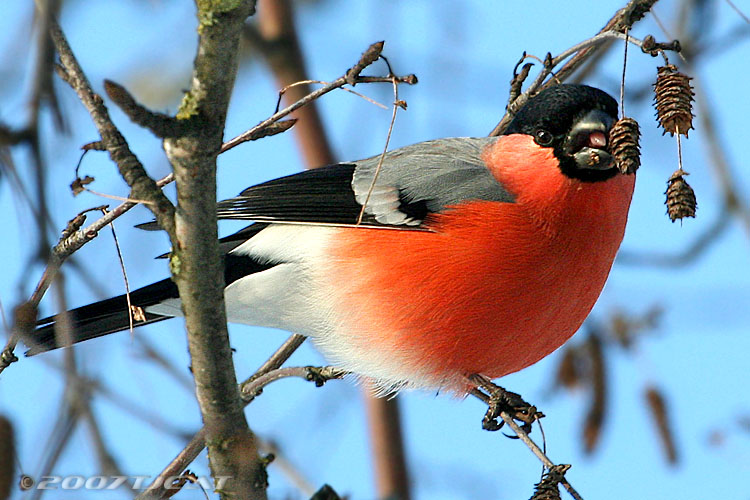 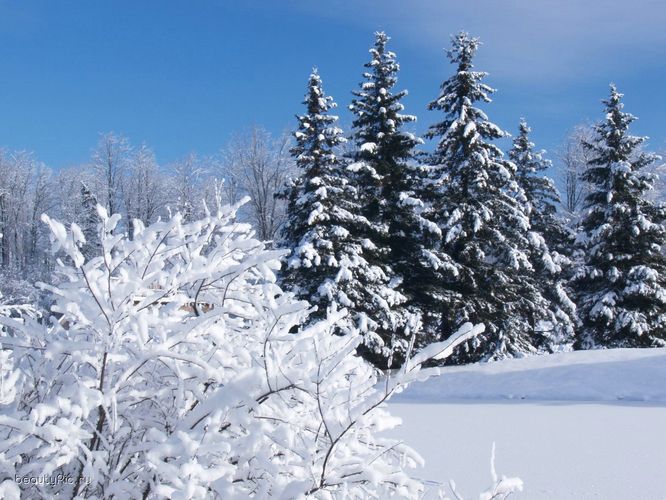 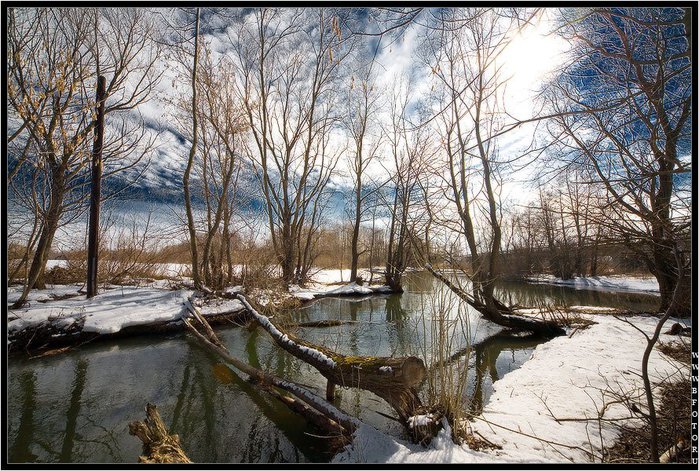 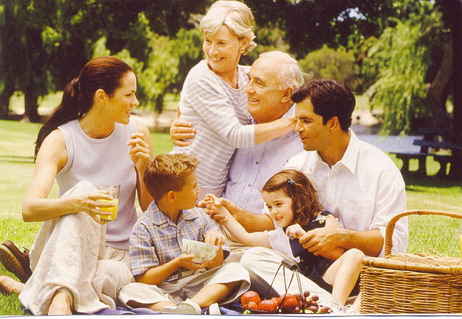 